COIN Reference materialsCounter-insurgencyFrom Wikipedia, the free encyclopediaJump to: navigation, search 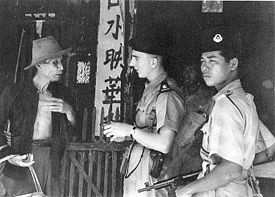 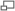 Police question a civilian during the Malayan emergency. Counter-insurgency involves action from both military and police authorities.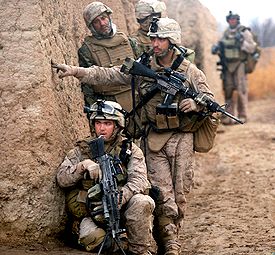 U.S. Marines on patrol during counter-insurgency operations in Marjah, Afghanistan, February 2010See also: Insurgency, Low intensity conflict, Divide and rule, and Fourth generation warfareCounter-insurgency (COIN is a popular acronym) is a military term for the armed conflict against an insurgency by forces aligned with the recognized government of the territory in which the conflict takes place.[1] In the main, the insurgents seek to destroy or erase the political authority of the defending authorities in a population they seek to control, and the counter-insurgent forces seek to protect that authority and reduce or eliminate the supplanting authority of the insurgents.Counter-insurgency operations are common during occupation and armed rebellions. Counter-insurgency may be armed suppression of a rebellion, coupled with tactics such as divide and rule designed to fracture the links between the insurgency and the population in which the insurgents move. Because it may be difficult or impossible to distinguish between an insurgent, a supporter of an insurgency who is a non-combatant, and entirely uninvolved members of the population, counter-insurgency operations have often rested on a confused, relativistic, or otherwise situational distinction between insurgents and non-combatants.[edit] ModelsThe guerrilla must swim in the people as the fish swims in the sea.“”     –Aphorism based on the writing of Mao Zedong [2]Counter-insurgency is normally conducted as a combination of conventional military operations and other means, such as propaganda, psy-ops, and assassinations. Counter-insurgency operations include many different facets: military, paramilitary, political, economic, psychological, and civic actions taken to defeat insurgency.To understand counter-insurgency, one must understand insurgency to comprehend the dynamics of revolutionary warfare. Insurgents capitalize on societal problems, often called gaps; counter-insurgency addresses closing the gaps. When the gaps are wide, they create a sea of discontent, creating the environment in which the insurgent can operate.[3]In The Insurgent Archipelago John Mackinlay puts forward the concept of an evolution of insurgency from the Maoist paradigm of the golden age of insurgency to the global insurgency of the start of the twenty-first century. He defines this distinction as 'Maoist' and 'post-Maoist' insurgency.[4][edit] Legal and ethical challengesWilliam B. Caldwell wrote:The law of armed conflict requires that, to use force, "combatants" must distinguish individuals presenting a threat from innocent civilians. This basic principle is accepted by all disciplined militaries. In the counterinsurgency, disciplined application of force is even more critical because our enemies camouflage themselves in the civilian population. Our success in Iraq depends on our ability to treat the civilian population with humanity and dignity, even as we remain ready to immediately defend ourselves or Iraqi civilians when a threat is detected.[5][edit] Strategies[edit] B. H. Liddell HartThe majority of counter-insurgency efforts by major powers in the last century have been spectacularly unsuccessful. This may be attributed to a number of causes. First, as B. H. Liddell Hart pointed out in the Insurgency addendum to the second version of his book Strategy: The Indirect Approach, a popular insurgency has an inherent advantage over any occupying force. He showed as a prime example the French occupation of Spain during the Napoleonic wars. Whenever Spanish forces managed to constitute themselves into a regular fighting force, the superior French forces beat them every time.However, once dispersed and decentralized, the irregular nature of the rebel campaigns proved a decisive counter to French superiority on the battlefield. Napoleon's army had no means of effectively combatting the rebels, and in the end their strength and morale were so sapped that when Wellington was finally able to challenge French forces in the field, the French had almost no choice but to abandon the situation.Counter-insurgency efforts may be successful, especially when the insurgents are unpopular. The Philippines, Peru, and Malaya have been the sites of failed insurgencies.Hart also points to the experiences of T. E. Lawrence and the Arab Revolt during World War I as another example of the power of the rebel/insurgent. Though the Ottomans often had advantages in manpower of more than 100 to 1, the Arabs' ability to materialize out of the desert, strike, and disappear again often left the Turks reeling and paralyzed, creating an opportunity for regular British forces to sweep in and finish the Turkish forces off.In both the preceding cases, the insurgents and rebel fighters were working in conjunction with or in a manner complementary to regular forces. Such was also the case with the French Resistance during World War II and the National Liberation Front during the Vietnam War. The strategy in these cases is for the irregular combatant to weaken and destabilize the enemy to such a degree that victory is easy or assured for the regular forces. However, in many modern rebellions, one does not see rebel fighters working in conjunction with regular forces. Rather, they are home-grown militias or imported fighters who have no unified goals or objectives save to expel the occupier.In these cases, such as the Israeli occupation of Lebanon, which ended in 2000, and the current Iraqi insurgency, the goal of the insurgent is not to defeat the occupying military force; that is almost always an impossible task given the disparity in resources. Rather, they seek through a constant campaign of sneak attacks to inflict continuous casualties upon their superior enemy forces and thereby over time demoralize the occupying forces and erode political support for the occupation in the homeland of the occupying forces. It is a simple strategy of repeated pin-pricks and bleedings that, though small in proportion to the total force strength, sap the will of the occupier to continue the fight.According to Liddell Hart, there are few effective counter-measures to this strategy. So long as the insurgency maintains popular support, it will retain all of its strategic advantages of mobility, invisibility, and legitimacy in its own eyes and the eyes of the people. So long as this is the situation, an insurgency essentially cannot be defeated by regular forces. The US in Vietnam attempted to neutralize this advantage by simply taking away the civilian population that shielded the insurgents; however, this had the foreseeable effect of alienating the populace and further fueling support for the rebels. In the current operations against insurgents in the War on Terror, such ruthless tactics are not available to commanders, even if they were effective.Another option in combating an insurgency would be to make the presence of troops so pervasive that there is simply no place left for insurgents to hide, as demonstrated in Franco's conquest of Republican Spain during the Spanish Civil War or the Union occupation of Confederate States with Federal troops following the American Civil War. In each of these cases, enormous amounts of manpower were needed for an extended period of time to quell resistance over almost every square kilometre of territory. In an age of ever shrinking and increasingly computerized armed forces, this option too is precluded from a modern commanders options.Essentially, then, only one viable option remains. The key to a successful counter-insurgency is the winning-over of the occupied territory's population. If that can be achieved, then the rebellion will be deprived of its supplies, shelter, and, more importantly, its moral legitimacy. Unless the hearts and minds of the public can be separated from the insurgency, the occupation is doomed to fail. In a modern representative democracy, in the face of perceived incessant losses, no conflict will be tolerated by an electorate without significant show of tangible gains.It should be noted that though the United States and its ARVN allies won every single major battle with North Vietnamese forces and their opponents suffered staggering losses (2 million+ casualties), the cost of victory was so high in the opinion of the US public (58,193 U.S. casualties) that it came to see any further possible gains as not worth the troop losses. As long as popular support is on their side, an insurgency can hold out indefinitely, consolidating its control and replenishing its ranks, until the occupiers simply leave.[edit] David GalulaDavid Galula gained his practical experience in counter insurgency as a French officer in the Algerian War. His theory of counterinsurgency is not primarily military, but a combination of military, political and social actions under the strong control of a single authority.Galula proposes four "laws" for counterinsurgency:[6]The aim of the war is to gain the support of the population rather than control of territory.Most of the population will be neutral in the conflict; support of the masses can be obtained with the help of an active friendly minority.Support of the population may be lost. The population must be efficiently protected to allow it to cooperate without fear of retribution by the opposite party.Order enforcement should be done progressively by removing or driving away armed opponents, then gaining support of the population, and eventually strengthening positions by building infrastructure and setting long-term relationships with the population. This must be done area by area, using a pacified territory as a basis of operation to conquer a neighbouring area.Galula contends that:A victory [in a counterinsurgency] is not the destruction in a given area of the insurgent's forces and his political organization. ... A victory is that plus the permanent isolation of the insurgent from the population, isolation not enforced upon the population, but maintained by and with the population. ... In conventional warfare, strength is assessed according to military or other tangible criteria, such as the number of divisions, the position they hold, the industrial resources, etc. In revolutionary warfare, strength must be assessed by the extent of support from the population as measured in terms of political organization at the grass roots. The counterinsurgent reaches a position of strength when his power is embedded in a political organization issuing from, and firmly supported by, the population.[7]With his four principles in mind, Galula goes on to describe a general military and political strategy to put them into operation in an area that is under full insurgent control:In a Selected Area
1. Concentrate enough armed forces to destroy or to expel the main body of armed insurgents.
2. Detach for the area sufficient troops to oppose an insurgent's comeback in strength, install these troops in the hamlets, villages, and towns where the population lives.
3. Establish contact with the population, control its movements in order to cut off its links with the guerillas.
4. Destroy the local insurgent political organization.
5. Set up, by means of elections, new provisional local authorities.
6. Test those authorities by assigning them various concrete tasks. Replace the softs and the incompetents, give full support to the active leaders. Organize self-defense units.
7. Group and educate the leaders in a national political movement.
8. Win over or suppress the last insurgent remnants.[7]According to Galula, some of these steps can be skipped in areas that are only partially under insurgent control, and most of them are unnecessary in areas already controlled by the government.[7] Thus the essence of counterinsurgency warfare is summed up by Galula as "Build (or rebuild) a political machine from the population upward."[8][edit] Martin van CreveldMilitary historian Martin van Creveld, noting that almost all attempts to deal with insurgency have ended in failure, advises:The first, and absolutely indispensable, thing to do is throw overboard 99 percent of the literature on counterinsurgency, counterguerrilla, counterterrorism, and the like. Since most of it was written by the losing side, it is of little value.[9]In examining why so many counterinsurgencies by powerful militaries fail against weaker enemies, Van Creveld identifies a key dynamic that he illustrates by the metaphor of killing a child. Regardless of whether the child started the fight or how well armed the child is, an adult in a fight with a child will feel that they are acting unjustly if they harm the child, foolish if the child harms them and wonder if the fight is necessary.Van Creveld argues that "by definition, a strong counterinsurgent who uses his strength to kill the members of a small, weak organization of insurgents - let alone the civilian population by which it is surrounded, and which may lend it support - will commit crimes in an unjust cause," while "a child who is in a serious fight with an adult is justified in using every and any means available - not because he or she is right, but because he or she has no choice."[10] Every act of insurgency becomes, from the perspective of the counterinsurgent, a reason to end the conflict, while also being a reason for the insurgents to continue until victory. Dang Xuan Khu, second in command to Ho Chi Minh of Vietnam, wrote in his Primer for Revolt:The guiding principle of the strategy for our whole resistance must be to prolong the war. To protract the war is the key to victory. Why must the war be protracted? ... If we throw the whole of our forces into a few battles to try to decide the outcome, we shall certainly be defeated and the enemy will win. On the other hand, if while fighting we maintain our forces, expand them, train our army and people, learn military tactics ... and at the same time wear down the enemy forces, we shall weary and discourage them in such a way that, strong as they are, they will become weak and will meet defeat instead of victory[11]Van Creveld thus identifies "time" as the key factor in counterinsurgency. In an attempt to find lessons from the few cases of successful counterinsurgency, of which he lists two clear cases: the British efforts during The Troubles of Northern Ireland and the 1982 Hama massacre carried out by the Syrian government to suppress the Muslim Brotherhood, he asserts that the "core of the difficulty is neither military nor political, but moral" and outlines two distinct methods.[12]The first method relies on superb intelligence, provided by those who know the natural and artificial environment of the conflict as well as the insurgents. Once such superior intelligence is gained, the counterinsurgents must be trained to a point of high professionalism and discipline such that they will exercise discrimination and restraint. Through such discrimination and restraint, the counterinsurgents do not alienate members of the populace besides those already fighting them, while delaying the time when the counterinsurgents become disgusted by their own actions and demoralized.General Patrick Walters, British commander of troops in northern Ireland, explicitly stated that his objective was not to kill as many terrorists as possible, but to ensure that as few people on both sides were killed. In the vast majority of counterinsurgencies, the "forces of order" kill far more people than they lose. In contrast and using very rough figures, of the approximately 3000 British killed during The Troubles, 1700 were civilians and 1000 were British soldiers and members of security forces, translating into an three-to-one kill ratio in favor of the terrorists.[13]If the prerequisites for the first method - excellent intelligence, superbly trained and disciplined soldiers and police, and an iron will to avoid being provoked into lashing out - are lacking, van Creveld posits that counterinsurgents who still want to win must use the second method exemplified by the Hama massacre. In 1982 the regime of Syrian president Hafez al-Assad was on the point of being overwhelmed by the countrywide insurgency of the Muslim Brotherhood. al-Assad sent a division under his brother Rifaat to the city of Hama, known to be the center of the resistance.Following a counterattack by the Brotherhood, Rifaat used his heavy artillery to demolish the city, killing between ten and 25 thousand people, including many women and children. Asked by reporters what had happened, Hafez al-Assad exaggerated the damage and deaths, promoted the commanders who carried out the attacks, and razed Hama's well-known great mosque, replacing it with a parking lot. With the Muslim Brotherhood scattered, the population was so cowed that it would years before opposition groups would dare disobey the regime again and, van Creveld argues, the massacre most likely saved the regime and prevented a bloody civil war.Van Creveld condenses al-Assad's strategy into five rules, while noting that they could easily have been written by Niccolò Machiavelli:[13]There are situations in which cruelty is necessary, and refusing to apply necessary cruelty is a betrayal of the people who put you into power. When pressed to cruelty, never threaten your opponent but disguise your intention and feign weakness until you strike.Once you decide to strike, it is better to kill too many than not enough. If another strike is needed, it reduces the impact of the first strike. Repeated strikes will also endanger the morale of the counterinsurgent troops; soldiers forced to commit repeated atrocities will likely begin to resort to alcohol or drugs to force themselves to carry out orders and will inevitably lose their military edge, eventually turning into a danger to their commanders.Act as soon as possible. More lives will be saved by decisive action early, than by prolonging the insurgency. The longer you wait, the more inured the population will be to bloodshed, and the more barbaric your action will have to be to make an impression.Strike openly. Do not apologize, make excuses about "collateral damage", express regret, or promise investigations. Afterwards, make sure that as many people as possible know of your strike; media is useful for this purpose, but be careful not to let them interview survivors and arouse sympathy.Do not command the strike yourself, in case it doesn't work for some reason and you need to disown your commander and try another strategy. If it does work, present your commander to the world, explain what you have done and make certain that everyone understands that you are ready to strike again.[14][edit] David Kilcullen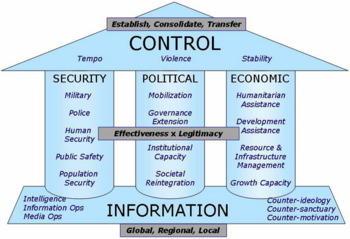 Three Pillars of CounterinsurgencyIn "The Three Pillars of Counterinsurgency", Dr. David J. Kilcullen, the Chief Strategist of the Office of the Coordinator for Counterterrorism of the U.S. State Department in 2006, described a framework for interagency cooperation in counterinsurgency operations. His pillars – Security, Political and Economic – support the overarching goal of Control, but are based on Information:This is because perception is crucial in developing control and influence over population groups. Substantive security, political and economic measures are critical but to be effective they must rest upon, and integrate with a broader information strategy. Every action in counterinsurgency sends a message; the purpose of the information campaign is to consolidate and unify this message. ... Importantly, the information campaign has to be conducted at a global, regional and local level — because modern insurgents draw upon global networks of sympathy, support, funding and recruitment.[15]Kilcullen considers the three pillars to be of equal importance, becauseunless they are developed in parallel, the campaign becomes unbalanced: too much economic assistance with inadequate security, for example, simply creates an array of soft targets for the insurgents. Similarly, too much security assistance without political consensus or governance simply creates more capable armed groups. In developing each pillar, we measure progress by gauging effectiveness (capability and capacity) and legitimacy (the degree to which the population accepts that government actions are in its interest).[15]The overall goal, according to this model, "is not to reduce violence to zero or to kill every insurgent, but rather to return the overall system to normality — noting that 'normality' in one society may look different from normality in another. In each case, we seek not only to establish control, but also to consolidate that control and then transfer it to permanent, effective and legitimate institutions.[15]"[edit] Lorenzo ZambernardiIn "Counterinsurgency’s Impossible Trilemma" Dr. Lorenzo Zambernardi, an Italian academic now working in the US, clarifies the tradeoffs involved in counterinsurgency operations.[16] He argues that counterinsurgency involves three main goals, but in real practice a counterinsurgent needs to choose two goals out of three. Relying on economic theory, this is what Zambernardi labels the "impossible trilemma" of counterinsurgency. Specifically, the impossible trilemma suggests that it is impossible to simultaneously achieve: 1) force protection, 2) distinction between enemy combatants and noncombatants, and 3) the physical elimination of insurgents.According to Zambernardi, in pursuing any two of these three goals, a state must forgo some portion of the third objective. In particular, a state can protect its armed forces while destroying insurgents, but only by indiscriminately killing civilians as the Ottomans, Italians, and Nazis did in the Balkans, Libya, and Eastern Europe. It can choose to protect civilians along with its own armed forces instead, avoiding so-called collateral damage, but only by abandoning the objective of destroying the insurgents. Finally, a state can discriminate between combatants and noncombatants while killing insurgents, but only by increasing the risks for its own troops, as the United States and ISAF did in Afghanistan under the leadership of Gen. Stanley McChrystal. So a country must choose two out of three goals and develop a strategy that can successfully accomplish them, while sacrificing the third objective.Zambernardi’s theory posits that to protect populations, which is necessary to defeat insurgencies, and to physically destroy an insurgency, the counterinsurgent’s military forces must be sacrificed, risking the loss of domestic political support.[edit] Tactics[edit] Population control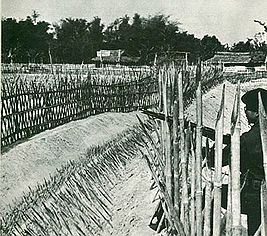 A strategic hamlet in South Vietnam c.1964With regard to tactics, the terms "drain the water" or "drain the swamp" involves the forced relocation of the population ("water") to expose the rebels or insurgents ("fish"). In other words, relocation deprives the aforementioned of the support, cover, and resources of the local population.A somewhat similar strategy was used extensively by US forces in South Vietnam until 1969, initially by forcing the rural population into fenced camps, referred to as Strategic Hamlets, and later by declaring the previous areas as free-fire zones to remove the rest from their villages and farms. Widespread use was made of Agent Orange, sprayed from airplanes, to destroy crops that might have provided resources for Viet Cong and North Vietnamese troops and their human support base. These measures proved ineffective, as the Viet Cong often relocated activists and sympathizers inside the new communities. In any event, the Vietnam War was only partly a counter-insurgency campaign, as it also involved conventional combat between US/ARVN forces, Vietcong Main Force Battalions, and the North Vietnamese Army (NVA).According to a report of the Australian military:Among the most effective means are such population-control measures as vehicle and personnel checkpoints and national identity cards. In Malaya, the requirement to carry an ID card with a photo and thumbprint forced the communists to abandon their original three-phase political-military strategy and caused divisive infighting among their leaders over how to respond to this effective population-control measure."[17][edit] Oil spotThe oil spot approach is a descriptive term for the concentration of counter-insurgent forces into an expanding, secured zone. The origins of the expression is to be found in its initial use by Marshal Hubert Lyautey, the main theoretician of French colonial warfare and counter-insurgency strategy.[18][19] The oil spot approach was later one of the justifications given in the Pentagon Papers[20] for the Strategic Hamlet Program.[edit] Cordon and searchCordon and search is a military tactic to cordon off an area and search the premises for weapons or insurgents.[21][22] It is one of the basic counter insurgency operations.[23] Other related operations are Cordon and Knock[24][25][26] and Cordon and Kick.It has taken over the old term of a simple house search. It is part of new doctrine called Stability and Support Operations or SASO. It is a technique used where there is no hard intelligence of weapons in the house and therefore is less intense than a normal house search. It is used in urban neighborhoods. The purpose of the mission is to search a house with as little inconvenience to the resident family as possible.[edit] Air operationsSee also: Counter-insurgency aircraftAir power can play an important role in counter-insurgency, capable of carrying out a wide range of operations:Transportation in support of combattants and civilians alike, including casualty evacuations;Intelligence gathering, surveillance, and reconnaissance;Psychological operations, through leaflet drops, loudspeakers, and radio broadcasts;Air-to-ground attack against 'soft' targets.[27][edit] Specific doctrines[edit] British Empire[edit] MalayaBritish forces were able to employ the relocation method with considerable success during the "Malayan Emergency". The Briggs Plan, implemented fully in 1950, relocated Chinese Malayans into protected "New Villages", designated by British forces. By the end of 1951, some 400,000 ethnic Chinese had moved into the fortifications. Of this population, the British forces were able to form a "Home Guard", armed for resistance against the Malayan Communist Party, an implementation mirrored by the Strategic Hamlet Program later used by US forces in South Vietnam.[28][29] Despite British claims of a victory in the Malayan Emergency, military historian Martin van Creveld has pointedly noted that the end result of the counterinsurgency, namely the withdrawal of British forces and establishment of an independent state, are identical to that of Aden, Kenya and Cyprus, which are not considered victories.[30][edit] FranceFrance had major counterinsurgency wars in its colonies in Indochina and Algeria. McClintock cited the basic points of French doctrine as:[31]Quadrillage (an administrative grid of population and territory)Ratissage (cordoning and “raking”)Regroupement (relocating and closely controlling a suspect population)‘Tache d'huile' – The 'oil spot' strategyRecruitment of local leaders and forcesParamilitary organization and militiasMuch of the thinking was informed by the work of earlier leading French theoreticians of colonial warfare and counter-insurgency, Marshals Bugeaud, Gallieni and Lyautey.[19]While McClintock cites the 1894 Algerian governor, Jules Cambon, as saying "By destroying the administration and local government “we were also suppressing our means of action.” “The result is that we are today confronted by a sort of human dust on which we have no influence and in which movements take place which are unknown to us.“ Cambon's philosophy, however, did not seem to survive into the Algerian War of Independence, (1954–1962).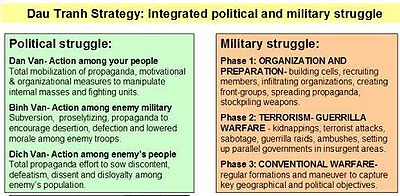 The sophisticated NLF/PAVN insurgent structure was embedded in the population and difficult to root out and combat. French and US Special Forces (Green Berets) saw some success in organizing tribal peoples to fight.[32][edit] IndochinaPost-WWII doctrine, as in Indochina, took a more drastic view of "Guerre Révolutionnaire", which presented an ideological and global war, with a commitment to total war. Countermeasures, in principle, needed to be both political and military; "No measure was too drastic to meet the new threat of revolution". French forces taking control from the Japanese did not seem to negotiate seriously with nationalist elements in what was to become Vietnam,[33] and reaped the consequences of overconfidence at Dien Bien Phu.[34]It occurred to various commanders that soldiers trained to operate as guerrillas would have a strong sense of how to fight guerrillas. Before the partition of French Indochina, French Groupement de Commandos Mixtes Aéroportés (GCMA), led by Roger Trinquier,[35] took on this role, drawing on French experience with the Jedburgh teams.[36] GCMA, operating in Tonkin and Laos under French intelligence, was complemented by Commandos Nord Viêt-Nam in the North. In these missions, the SOF teams lived and fought with the locals. One Laotian, who became an officer, was Vang Pao, who was to become a general in Hmong and Laotian operations in Southeast Asia while the US forces increased their role.[edit] AlgeriaThe French counterinsurgency in colonial Algeria was a savage one. The 1957 Battle of Algiers resulted in 24,000 detentions, with most tortured and an estimated 3,000 killed. It may have broken the FLN infrastructure in Algiers, but it also killed off French legitimacy as far as "hearts and minds" went.[31][37]Counter-insurgency requires an extremely capable intelligence infrastructure endowed with human sources and deep cultural knowledge. This contributes to the difficulty that foreign, as opposed to indigenous, powers have in counter-insurgent operations. One of France's most influential theorists was Roger Trinquier. The Modern Warfare counterinsurgency strategy described by Trinquier, who had led anti-communist guerillas in Indochina, was a strong influence on French efforts in Algeria.Trinquier suggested three principles:separate the guerrilla from the population that supports him;occupy the zones that the guerrillas previously operated from, making the area dangerous for the insurgents and turning the people against the guerrilla movement; andcoordinate actions over a wide area and for a long enough time that the guerrilla is denied access to the population centres that could support him.Trinquier's view was that torture had to be extremely focused and limited, but many French officers considered its use corrosive to its own side. There were strong protests among French leaders: the Army’s most decorated officer, General Jacques Pâris de Bollardière, confronted General Jacques Massu, the commander of French forces in the Battle of Algiers, over orders institutionalizing torture, as "an unleashing of deplorable instincts which no longer knew any limits." He issued an open letter condemning the danger to the army of the loss of its moral values "under the fallacious pretext of immediate expediency", and was imprisoned for sixty days.[31]As some of the French Army protested, other parts increased the intensity of their approach, which led to an attempted military coup against the French Fourth Republic itself. Massu and General Raoul Salan led a 1958 coup in Algiers, demanding a new Republic under Charles de Gaulle. When de Gaulle's policies toward Algeria, such as a 1961 referendum on Algerian self-determination, did not meet the expectations of the colonial officers, Salan formed the underground Organisation de l'armée secrète (OAS), a right-wing terrorist group, whose actions included a 1962 assassination attempt against de Gaulle himself.[edit] Subsaharan AfricaFrance has had taken Barnett's Leviathan role[38] in Chad and Ivory Coast, the latter on two occasions, most significantly in 2002-2003.[39] The situation with France and Ivory Coast is not a classic FID situation, as France attacked Ivorian forces that had attacked UN peacekeepers.[edit] IndiaMain articles: Insurgency in Jammu and Kashmir, Insurgency in Northeast India, and Punjab insurgencyThere have been many insurgencies in India from its creation in 1947.The Naga Insurgency was the first insurgency after the nation was formed. Addressed by both political and military means, it resulted in the creation of state of Nagaland and a peace accord between Indian government and the rebel group.The Punjab insurgency was driven by the Khalistan movement. Kanwar Pal Singh Gill (KPS Gill), was credited with breaking the back of this insurgency in the early 1990s, after it peaked in the 1980s with widespread terrorism, bank robberies, murders and intimidation. There are allegations that this insurgency was supported heavily by Pakistan through weapons and training. The Indian border with Pakistan was fenced[citation needed] and Punjab police and Indian Government armed forces were eventually successful in suppressing the violence.The Kashmir insurgency, which started by 1989, is largely blamed on mismanagement of polls by Indian and state governments. It was brought under control by Indian government and violence has been reduced. The Army's elite Rashtriya Rifles (RR) played a major role in putting down the insurgency. The RR was well supported by Central Reserve Police Force (CRPF), Border Security Force (BSF), Indo-Tibetan Border Police (ITBP) and state government police. Successful conduct of a state election was a major victory against insurgents. In a effort to keep the insurgency alive, Pakistan-based foreign militants allegedly sneak through the border.The Counter Insurgency and Jungle Warfare School (CIJWS) is located in the north-eastern town of the Indian state of Mizoram. Personnel from the countries such as the US, Britain, France, Russia, Kazakhstan, Tajikistan and Vietnam have attended this school. Soldiers from India and the United States participate in long exercises in guerrilla warfare in the Counter Insurgency and Jungle Warfare School at Vairengte in Mizoram.[40] Graduate level, high quality education by a joint staff of highly trained special operators at Camp Taji Phoenix Academy and the Counterinsurgency Center For Excellence is provided in Iraq. This facility is used to train the US military training team members (MTT)[41] as well as many Iraqi Officers.[edit] United StatesMain article: Foreign internal defenseThe United States has conducted counterinsurgency campaigns during the Philippine–American War, the Vietnam War, the post-2001 War in Afghanistan, and the Iraq War. The wars in Iraq and Afghanistan have resulted in increased interest in counterinsurgency within the American military, exemplified by the 2006 publication of a new counterinsurgency field manual, FM 3-24.[42][edit] See also[edit] References[edit] Notes^ An insurgency is a rebellion against a constituted authority (for example an authority recognized as such by the United Nations) when those taking part in the rebellion are not recognized as belligerents (Oxford English Dictionary second edition 1989 "insurgent B. n. One who rises in revolt against constituted authority; a rebel who is not recognized as a belligerent.")^ Mao Zedong. On Guerilla Warfare (1937), Chapter 6 - "The Political Problems of Guerilla Warfare": Many people think it impossible for guerrillas to exist for long in the enemy's rear. Such a belief reveals lack of comprehension of the relationship that should exist between the people and the troops. The former may be likened to water the latter to the fish who inhabit it. How may it be said that these two cannot exist together? It is only undisciplined troops who make the people their enemies and who, like the fish out of its native element cannot live.^ Eizenstat, Stuart E.; John Edward Porter and Jeremy M. Weinstein (January/February 2005). "Rebuilding Weak States" (PDF). Foreign Affairs 84 (1). http://www.cgdev.org/doc/commentary/15_Eizenstat.pdf ^ John Mackinlay, The Insurgent Archipelago, (London: Hurst, 2009).^ Caldwell, William B. (8 March 2008). ([dead link] – Scholar search)Washington Times. http://www.washtimes.com/op-ed/20070208-084406-5379r.htm ^ Reeder, Brett. "Book Summary of Counterinsurgency Warfare: Theory and Practice by David Galula". Crinfo.org (The Conflict Resolution Information Source). http://www.crinfo.org/booksummary/10672/. Retrieved 2008-09-22. ^ a b c Galula, David Counterinsurgency Warfare: Theory and Practice Westport, Connecticut: Praeger Security International, 1964. ISBN 0-275-99303-5 p.54-56^ Galula p.95^ van Creveld, Martin, The Changing Face of War: Combat from the Marne to Iraq, 2008, New York: Ballantine, ISBN 978-0-89141-902-0, p. 268^ van Creveld, p. 226^ van Creveld, pp. 229-230^ van Creveld, p. 269^ a b van Creveld, p. 235^ van Creveld, pp. 241-245^ a b c Kilcullen, David (28 September 2006). "Three Pillars of Counterinsurgency" (PDF). http://www.au.af.mil/au/awc/awcgate/uscoin/3pillars_of_counterinsurgency.pdf. ^ Zambernardi, Lorenzo, "Counterinsurgency's Impossible Trilemma", The Washington Quarterly, 33:3, July 2010, pp. 21-34^ Sepp, Kalev I. (May-June 2005). "Best Practices in Counterinsurgency," (PDF). Military Review: 8–12. http://www.au.af.mil/au/awc/awcgate/milreview/sepp.pdf ^ Lyautey, Hubert. Du rôle colonial de l'armée (Paris: Armand Colin, 1900)^ a b Porch, Douglas. "Bugeaud, Galliéni, Lyautey: The Development of French colonial warfare", in Paret, Peter; Craig, Gordon Alexande; Gilbert, Felix (eds). Makers of Modern Strategy: From Machiavelli to the Nuclear Age (Oxford: Oxford University Press, 1986), pp. 376-407.^ "Pentagon Papers, Gravel Edition, Volume 3, Chapter 1, "US Programs in South Vietnam, Nov. 1963-Apr. 1965,: section 1". Mtholyoke.edu. http://www.mtholyoke.edu/acad/intrel/pentagon3/pent1.htm. Retrieved 2009-10-03. ^ http://www.globalsecurity.org/military/library/report/1995/call-95-2_peace-ops-vignettes_vign7.htm^ "Tactics 101: 026. Cordon and Search Operations". Armchair General. http://www.armchairgeneral.com/tactics-101-026-cordon-and-search-operations.htm. Retrieved 2009-10-03. ^ "Basic Counter-Insurgency". Military History Online. http://www.militaryhistoryonline.com/general/articles/counterinsurgency.aspx. Retrieved 2009-10-03. ^ Chronology: How the Mosul raid unfolded. Retrieved 28.07.2005.^ U.S. Detains 6 Iranians in Irbil Raid Accessed Jan 11 2007 -- included use of "stun bombs" in the operation.^ Used in "Operation Quick Strike" in Iraq on August 6, 2005. Retrieved 11 January 2007.^ Sagraves, Robert D (April 2005) (PDF). The Indirect Approach: the role of Aviation Foreign Internal Defense in Combating Terrorism in Weak and Failing States. Air Command and Staff College. https://research.maxwell.af.mil/papers/ay2005/acsc/3569%20-%20Sagraves.pdf ^ Nagl, John (2002). Learning to Eat Soup with a Knife: Counterinsurgency Lessons from Malaya and Vietnam. Praeger Publishers. ISBN 0-275-97695-5 ^ Thompson, Robert (1966). Defeating Communist Insurgency: Lessons from Malaya and Vietnam. Chatto & Windus. ISBN 0-7011-1133-X ^ van Creveld, p. 221^ a b c McClintock, Michael (November 2005). "Great Power Counterinsurgency". Human Rights First. http://www.ksg.harvard.edu/cchrp/programareas/conferences/presentations/McClintock,%20Michael.ppt. ^ Pike, Douglas. PAVN: Peoples Army of Vietnam. (Presidio: 1996) pp. 37-169^ Patti, Archimedes L.A. (1980). Why Vietnam? Prelude to America's Albatross. University of California Press. ISBN 0520041569. ^ Fall, Bernard B (2002). Hell in a Very Small Place: The Siege of Dien Bien Phu. Da Capo Press. ISBN 030681157X. ^ Trinquier, Roger (1961). Modern Warfare: A French View of Counterinsurgency. ISBN 0275992675. http://www-cgsc.army.mil/carl/resources/csi/trinquier/trinquier.asp ^ Porte, Rémy. "Intelligence in Indochina: Discretion and Professionalism were rewarded when put into Practice." (PDF). http://www.cdef.terre.defense.gouv.fr/publications/doctrine/doctrine09/us/lessons_learned/art01.pdf. Retrieved 2007-11-26. ^ Tomes, Robert R. (2004). "Relearning Counterinsurgency Warfare" (PDF). Parameters (United States Army War College). http://www.carlisle.army.mil/USAWC/PARAMETERS/04spring/tomes.pdf ^ Barnett, Thomas P.M. (2005). The Pentagon's New Map: The Pentagon's New Map: War and Peace in the Twenty-first Century. Berkley Trade. Barnett-2005. ISBN 0425202399. ^ Corporal Z.B.. "Ivory Coast – Heart of Darkness". http://www.kepi.cncplusplus.com/Ivory_Coast/Ivory_Coast.htm. ^ Dawn Online. 10 April 2004. http://timesofindia.indiatimes.com/articleshow/607801.cms ^ IRNA - Islamic Republic News Agency. "US army officers will receive training in guerrilla warfare in Mizoram". Globalsecurity.org. http://www.globalsecurity.org/military/library/news/2005/09/mil-050901-irna01.htm ^ http://www.everyspec.com/ARMY/FM+-+Field+Manual/FM_3-24_15DEC2006_13424/[edit] BibliographyArreguin-Toft, Ivan. How the Weak Win Wars: A Theory of Asymmetric Conflict. (New York: Cambridge University Press, 2005), ISBN 0-521-54869-1.Arreguin-Toft, Ivan. "Tunnel at the End of the Light: A Critique of U.S. Counter-terrorist Grand Strategy," Cambridge Review of International Affairs, Vol. 15, No. 3 (2002), pp. 549–563.Arreguin-Toft, Ivan. "How to Lose a War on Terror: A Comparative Analysis of a Counterinsurgency Success and Failure," in Jan Ångström and Isabelle Duyvesteyn, Eds., Understanding Victory and Defeat in Contemporary War. (London: Frank Cass, 2007).Burgoyne, Michael L. and Albert J. Marckwardt (2009). The Defense of Jisr al-Doreaa With E. D. Swinton's "The Defence of Duffer's Drift". University of Chicago Press. ISBN 9780226080932. Callwell, C. E. Small Wars: Their Principles & Practice. (Lincoln, Nebraska: Bison Books, 1996), ISBN 0-8032-6366-X.Cassidy, Robert M. Counterinsurgency and the Global War on Terror: Military Culture and Irregular War. (Stanford: Stanford University Press, 2008).Catignani, Sergio. Israeli Counter-Insurgency and the two Intifadas: Dilemmas of a Conventional Army. (London: Routledge, 2008), ISBN 978-0-415-43388-4.Galula, David. Counterinsurgency Warfare: Theory and Practice. (Wesport, Connecticut: Praeger, 1964), ISBN 0275992691.Joes, James Anthony. Resisting Rebellion: The History and Politics of Counterinsurgency. (Lexington, KY: University Press of Kentucky, 2004), ISBN 0-8131-9170-X.Kilcullen, David. The Accidental Guerrilla: Fighting Small Wars in the Midst of a Big One. (London: Hurst, 2009).Kitson, Frank, Low Intensity Operations: Subversion, Insurgency and Peacekeeping. (1971)Larson, Luke. Senator's Son: An Iraq War Novel. (Phoenix: Key Edition, 2010), ISBN 0615353797.Mackinlay, John. The Insurgent Archipelago. (London: Hurst, 2009).Mao Zedong. Aspects of China's Anti-Japanese Struggle (1948).Merom, Gil. How Democracies Lose Small Wars: State, Society, and the Failures of France in Algeria, Israel in Lebanon, and the United States in Vietnam. (New York: Cambridge University Press, 2003), ISBN 0-521-00877-8.Zambernardi, Lorenzo. "Counterinsurgency's Impossible Trilemma," The Washington Quarterly, Vol. 33, No. 3 (2010), pp. 21-34.[edit] External linksSmall Wars Journal: Insurgency/Counterinsurgency Research pageThe U.S. Army Stability Operations Field ManualTerrorism prevention in Russia: one year after Beslan"Military Operations in Low Intensity Conflict" U.S. Depts. of the Army and Air Force"Inside Counterinsurgency" by Stan Goff, ex - U.S. Special Forces"Instruments of Statecraft – U.S. Guerrilla Warfare, Counterinsurgency, and Counterterrorism, 1940 –1990 by Michael McClintock"Counter-Revolutionary Violence – Bloodbaths in Fact & Propaganda by Noam Chomsky and Edward Herman"The Warsaw Ghetto Is No More" by SS Brigade Commander Jürgen Stroop"Insurgency and Counterinsurgency in the 21st Century" by Steven Metz and Raymond MillenWired News article on game theory in war on terrorMilitary forces in counterterrorism and counterinsurgency operations at JihadMonitor.org"Counter Insurgency Jungle Warfare School India""Bibliography: Theories of Limited War and Counterinsurgency" by Edwin Moise (Vietnam-era)"Bibliography: Doctrine on Insurgency and Counterinsurgency" Edwin Moise (recent)"Military Briefing Book" news regarding counter-insurgencyRetrieved from "http://en.wikipedia.org/wiki/Counter-insurgency"Categories: Counter-insurgency | Military operations by type | Rebellions by type | Warfare by typeHidden categories: All articles with dead external links | Articles with dead external links from April 2009 | All articles with unsourced statements | Articles with unsourced statements from October 2009Personal toolsNew featuresLog in / create accountNamespacesArticleDiscussionVariantsViewsReadEditView historyActionsSearchTop of Form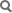 Bottom of FormNavigationMain pageContentsFeatured contentCurrent eventsRandom articleInteractionAbout WikipediaCommunity portalRecent changesContact WikipediaDonate to WikipediaHelpToolboxWhat links hereRelated changesUpload fileSpecial pagesPermanent linkCite this pagePrint/exportCreate a bookDownload as PDFPrintable versionLanguagesEspañolFrançaisItaliano日本語SlovenščinaThis page was last modified on 28 August 2010 at 13:25.Text is available under the Creative Commons Attribution-ShareAlike License; additional terms may apply. See Terms of Use for details.
Wikipedia® is a registered trademark of the Wikimedia Foundation, Inc., a non-profit organization.Contact usWarfare Military history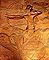 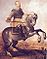 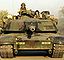 Eras[show]Prehistoric
Ancient
Medieval
Gunpowder
Industrial
ModernBattlespace[show]Air
Information
Land
Sea
SpaceWeapons[show]Armor
Artillery
Biological
Cavalry
Chemical
Electronic
Infantry
Nuclear
PsychologicalTactics[show]Attrition warfare
Guerrilla warfare
Maneuver warfare
Siege
Total war
Trench warfare
Conventional warfare
Unconventional warfare
Asymmetric warfare
Counter-insurgency
Network-centric warfare
Cold war
Proxy warStrategy[show]Economic
Grand
OperationalOrganization[show]Ranks
Command and control
Staff
Intelligence
Education and trainingLogistics[show]Technology and equipment
Materiel
Supply chain managementLists[show]Battles
Commanders
Operations
Sieges
Writers
Wars
War crimes
WeaponsPortal   v • d • e Contents[hide]1 Models 1.1 Legal and ethical challenges2 Strategies 2.1 B. H. Liddell Hart2.2 David Galula2.3 Martin van Creveld2.4 David Kilcullen2.5 Lorenzo Zambernardi3 Tactics 3.1 Population control3.2 Oil spot3.3 Cordon and search3.4 Air operations4 Specific doctrines 4.1 British Empire 4.1.1 Malaya4.2 France 4.2.1 Indochina4.2.2 Algeria4.2.3 Subsaharan Africa4.3 India4.4 United States5 See also6 References 6.1 Notes6.2 Bibliography7 External linksAnti-partisan operations in World War II      Collective punishmentDeath squadDelta ForceEizenstat and closing gapsFalse flagForeign internal defenseGuerrilla warfareInternally displaced people           Irregular WarfareKilcullen's PillarsLogical line of operationLow intensity conflictSEAL Team SixU.S. Air Force Office of Special InvestigationsSpecial Activities DivisionStrategic Hamlet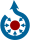 Wikimedia Commons has media related to: Counter-insurgency warfare